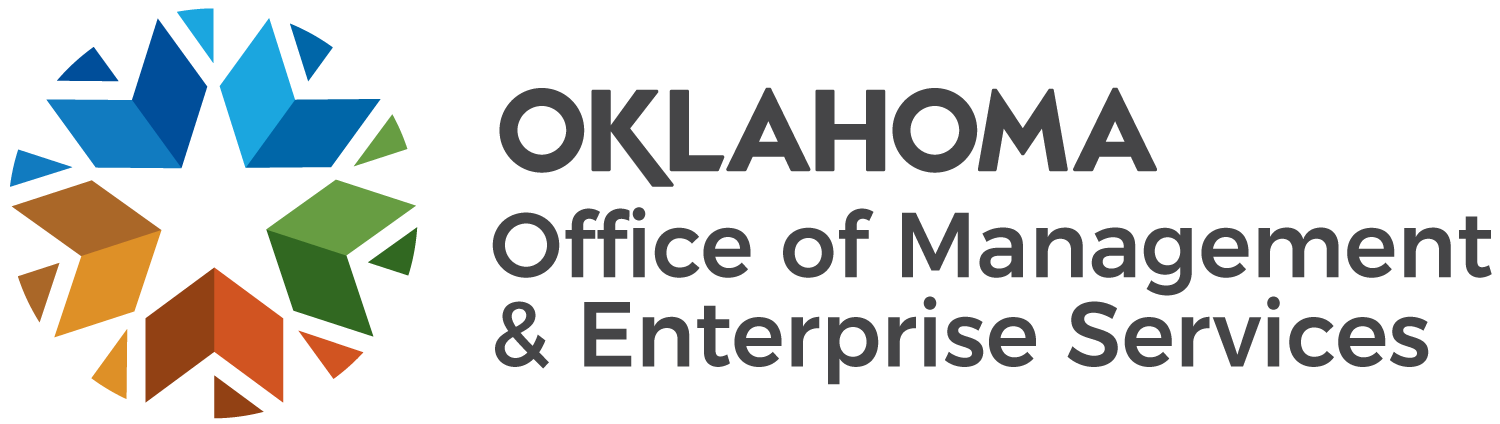 Amendment of SolicitationDate of Issuance:Date of Issuance:Date of Issuance:May 19, 2021May 19, 2021May 19, 2021     Solicitation No.     Solicitation No.     Solicitation No.     Solicitation No.     Solicitation No.     Solicitation No.     Solicitation No.090000049809000004980900000498090000049809000004980900000498090000049809000004980900000498 Requisition No. Requisition No. Requisition No.090001509509000150950900015095    Amendment No.    Amendment No.    Amendment No.    Amendment No.    Amendment No.    Amendment No.    Amendment No.    Amendment No.111111111Hour and date specified for receipt of offers is changed:Hour and date specified for receipt of offers is changed:Hour and date specified for receipt of offers is changed:Hour and date specified for receipt of offers is changed:Hour and date specified for receipt of offers is changed:Hour and date specified for receipt of offers is changed:Hour and date specified for receipt of offers is changed: No  No  No  Yes, to: Yes, to: Yes, to:CSTCSTCSTPursuant to OAC 260:115-7-30(d), this document shall serve as official notice of amendment to the solicitation identified above. Such notice is being provided to all suppliers to which the original solicitation was sent. Suppliers submitting bids or quotations shall acknowledge receipt of this solicitation amendment prior to the hour and date specified in the solicitation as follows:(1)  Sign and return a copy of this amendment with the solicitation response being submitted; or,(2)  If the supplier has already submitted a response, this acknowledgement must be signed and returned prior to the solicitation deadline. All amendment acknowledgements submitted separately shall have the solicitation number and bid opening date in the subject line of the email.Pursuant to OAC 260:115-7-30(d), this document shall serve as official notice of amendment to the solicitation identified above. Such notice is being provided to all suppliers to which the original solicitation was sent. Suppliers submitting bids or quotations shall acknowledge receipt of this solicitation amendment prior to the hour and date specified in the solicitation as follows:(1)  Sign and return a copy of this amendment with the solicitation response being submitted; or,(2)  If the supplier has already submitted a response, this acknowledgement must be signed and returned prior to the solicitation deadline. All amendment acknowledgements submitted separately shall have the solicitation number and bid opening date in the subject line of the email.Pursuant to OAC 260:115-7-30(d), this document shall serve as official notice of amendment to the solicitation identified above. Such notice is being provided to all suppliers to which the original solicitation was sent. Suppliers submitting bids or quotations shall acknowledge receipt of this solicitation amendment prior to the hour and date specified in the solicitation as follows:(1)  Sign and return a copy of this amendment with the solicitation response being submitted; or,(2)  If the supplier has already submitted a response, this acknowledgement must be signed and returned prior to the solicitation deadline. All amendment acknowledgements submitted separately shall have the solicitation number and bid opening date in the subject line of the email.Pursuant to OAC 260:115-7-30(d), this document shall serve as official notice of amendment to the solicitation identified above. Such notice is being provided to all suppliers to which the original solicitation was sent. Suppliers submitting bids or quotations shall acknowledge receipt of this solicitation amendment prior to the hour and date specified in the solicitation as follows:(1)  Sign and return a copy of this amendment with the solicitation response being submitted; or,(2)  If the supplier has already submitted a response, this acknowledgement must be signed and returned prior to the solicitation deadline. All amendment acknowledgements submitted separately shall have the solicitation number and bid opening date in the subject line of the email.Pursuant to OAC 260:115-7-30(d), this document shall serve as official notice of amendment to the solicitation identified above. Such notice is being provided to all suppliers to which the original solicitation was sent. Suppliers submitting bids or quotations shall acknowledge receipt of this solicitation amendment prior to the hour and date specified in the solicitation as follows:(1)  Sign and return a copy of this amendment with the solicitation response being submitted; or,(2)  If the supplier has already submitted a response, this acknowledgement must be signed and returned prior to the solicitation deadline. All amendment acknowledgements submitted separately shall have the solicitation number and bid opening date in the subject line of the email.Pursuant to OAC 260:115-7-30(d), this document shall serve as official notice of amendment to the solicitation identified above. Such notice is being provided to all suppliers to which the original solicitation was sent. Suppliers submitting bids or quotations shall acknowledge receipt of this solicitation amendment prior to the hour and date specified in the solicitation as follows:(1)  Sign and return a copy of this amendment with the solicitation response being submitted; or,(2)  If the supplier has already submitted a response, this acknowledgement must be signed and returned prior to the solicitation deadline. All amendment acknowledgements submitted separately shall have the solicitation number and bid opening date in the subject line of the email.Pursuant to OAC 260:115-7-30(d), this document shall serve as official notice of amendment to the solicitation identified above. Such notice is being provided to all suppliers to which the original solicitation was sent. Suppliers submitting bids or quotations shall acknowledge receipt of this solicitation amendment prior to the hour and date specified in the solicitation as follows:(1)  Sign and return a copy of this amendment with the solicitation response being submitted; or,(2)  If the supplier has already submitted a response, this acknowledgement must be signed and returned prior to the solicitation deadline. All amendment acknowledgements submitted separately shall have the solicitation number and bid opening date in the subject line of the email.Pursuant to OAC 260:115-7-30(d), this document shall serve as official notice of amendment to the solicitation identified above. Such notice is being provided to all suppliers to which the original solicitation was sent. Suppliers submitting bids or quotations shall acknowledge receipt of this solicitation amendment prior to the hour and date specified in the solicitation as follows:(1)  Sign and return a copy of this amendment with the solicitation response being submitted; or,(2)  If the supplier has already submitted a response, this acknowledgement must be signed and returned prior to the solicitation deadline. All amendment acknowledgements submitted separately shall have the solicitation number and bid opening date in the subject line of the email.Pursuant to OAC 260:115-7-30(d), this document shall serve as official notice of amendment to the solicitation identified above. Such notice is being provided to all suppliers to which the original solicitation was sent. Suppliers submitting bids or quotations shall acknowledge receipt of this solicitation amendment prior to the hour and date specified in the solicitation as follows:(1)  Sign and return a copy of this amendment with the solicitation response being submitted; or,(2)  If the supplier has already submitted a response, this acknowledgement must be signed and returned prior to the solicitation deadline. All amendment acknowledgements submitted separately shall have the solicitation number and bid opening date in the subject line of the email.Pursuant to OAC 260:115-7-30(d), this document shall serve as official notice of amendment to the solicitation identified above. Such notice is being provided to all suppliers to which the original solicitation was sent. Suppliers submitting bids or quotations shall acknowledge receipt of this solicitation amendment prior to the hour and date specified in the solicitation as follows:(1)  Sign and return a copy of this amendment with the solicitation response being submitted; or,(2)  If the supplier has already submitted a response, this acknowledgement must be signed and returned prior to the solicitation deadline. All amendment acknowledgements submitted separately shall have the solicitation number and bid opening date in the subject line of the email.Pursuant to OAC 260:115-7-30(d), this document shall serve as official notice of amendment to the solicitation identified above. Such notice is being provided to all suppliers to which the original solicitation was sent. Suppliers submitting bids or quotations shall acknowledge receipt of this solicitation amendment prior to the hour and date specified in the solicitation as follows:(1)  Sign and return a copy of this amendment with the solicitation response being submitted; or,(2)  If the supplier has already submitted a response, this acknowledgement must be signed and returned prior to the solicitation deadline. All amendment acknowledgements submitted separately shall have the solicitation number and bid opening date in the subject line of the email.Pursuant to OAC 260:115-7-30(d), this document shall serve as official notice of amendment to the solicitation identified above. Such notice is being provided to all suppliers to which the original solicitation was sent. Suppliers submitting bids or quotations shall acknowledge receipt of this solicitation amendment prior to the hour and date specified in the solicitation as follows:(1)  Sign and return a copy of this amendment with the solicitation response being submitted; or,(2)  If the supplier has already submitted a response, this acknowledgement must be signed and returned prior to the solicitation deadline. All amendment acknowledgements submitted separately shall have the solicitation number and bid opening date in the subject line of the email.Pursuant to OAC 260:115-7-30(d), this document shall serve as official notice of amendment to the solicitation identified above. Such notice is being provided to all suppliers to which the original solicitation was sent. Suppliers submitting bids or quotations shall acknowledge receipt of this solicitation amendment prior to the hour and date specified in the solicitation as follows:(1)  Sign and return a copy of this amendment with the solicitation response being submitted; or,(2)  If the supplier has already submitted a response, this acknowledgement must be signed and returned prior to the solicitation deadline. All amendment acknowledgements submitted separately shall have the solicitation number and bid opening date in the subject line of the email.Pursuant to OAC 260:115-7-30(d), this document shall serve as official notice of amendment to the solicitation identified above. Such notice is being provided to all suppliers to which the original solicitation was sent. Suppliers submitting bids or quotations shall acknowledge receipt of this solicitation amendment prior to the hour and date specified in the solicitation as follows:(1)  Sign and return a copy of this amendment with the solicitation response being submitted; or,(2)  If the supplier has already submitted a response, this acknowledgement must be signed and returned prior to the solicitation deadline. All amendment acknowledgements submitted separately shall have the solicitation number and bid opening date in the subject line of the email.Pursuant to OAC 260:115-7-30(d), this document shall serve as official notice of amendment to the solicitation identified above. Such notice is being provided to all suppliers to which the original solicitation was sent. Suppliers submitting bids or quotations shall acknowledge receipt of this solicitation amendment prior to the hour and date specified in the solicitation as follows:(1)  Sign and return a copy of this amendment with the solicitation response being submitted; or,(2)  If the supplier has already submitted a response, this acknowledgement must be signed and returned prior to the solicitation deadline. All amendment acknowledgements submitted separately shall have the solicitation number and bid opening date in the subject line of the email.Pursuant to OAC 260:115-7-30(d), this document shall serve as official notice of amendment to the solicitation identified above. Such notice is being provided to all suppliers to which the original solicitation was sent. Suppliers submitting bids or quotations shall acknowledge receipt of this solicitation amendment prior to the hour and date specified in the solicitation as follows:(1)  Sign and return a copy of this amendment with the solicitation response being submitted; or,(2)  If the supplier has already submitted a response, this acknowledgement must be signed and returned prior to the solicitation deadline. All amendment acknowledgements submitted separately shall have the solicitation number and bid opening date in the subject line of the email.Pursuant to OAC 260:115-7-30(d), this document shall serve as official notice of amendment to the solicitation identified above. Such notice is being provided to all suppliers to which the original solicitation was sent. Suppliers submitting bids or quotations shall acknowledge receipt of this solicitation amendment prior to the hour and date specified in the solicitation as follows:(1)  Sign and return a copy of this amendment with the solicitation response being submitted; or,(2)  If the supplier has already submitted a response, this acknowledgement must be signed and returned prior to the solicitation deadline. All amendment acknowledgements submitted separately shall have the solicitation number and bid opening date in the subject line of the email.Pursuant to OAC 260:115-7-30(d), this document shall serve as official notice of amendment to the solicitation identified above. Such notice is being provided to all suppliers to which the original solicitation was sent. Suppliers submitting bids or quotations shall acknowledge receipt of this solicitation amendment prior to the hour and date specified in the solicitation as follows:(1)  Sign and return a copy of this amendment with the solicitation response being submitted; or,(2)  If the supplier has already submitted a response, this acknowledgement must be signed and returned prior to the solicitation deadline. All amendment acknowledgements submitted separately shall have the solicitation number and bid opening date in the subject line of the email.Pursuant to OAC 260:115-7-30(d), this document shall serve as official notice of amendment to the solicitation identified above. Such notice is being provided to all suppliers to which the original solicitation was sent. Suppliers submitting bids or quotations shall acknowledge receipt of this solicitation amendment prior to the hour and date specified in the solicitation as follows:(1)  Sign and return a copy of this amendment with the solicitation response being submitted; or,(2)  If the supplier has already submitted a response, this acknowledgement must be signed and returned prior to the solicitation deadline. All amendment acknowledgements submitted separately shall have the solicitation number and bid opening date in the subject line of the email.Pursuant to OAC 260:115-7-30(d), this document shall serve as official notice of amendment to the solicitation identified above. Such notice is being provided to all suppliers to which the original solicitation was sent. Suppliers submitting bids or quotations shall acknowledge receipt of this solicitation amendment prior to the hour and date specified in the solicitation as follows:(1)  Sign and return a copy of this amendment with the solicitation response being submitted; or,(2)  If the supplier has already submitted a response, this acknowledgement must be signed and returned prior to the solicitation deadline. All amendment acknowledgements submitted separately shall have the solicitation number and bid opening date in the subject line of the email.Pursuant to OAC 260:115-7-30(d), this document shall serve as official notice of amendment to the solicitation identified above. Such notice is being provided to all suppliers to which the original solicitation was sent. Suppliers submitting bids or quotations shall acknowledge receipt of this solicitation amendment prior to the hour and date specified in the solicitation as follows:(1)  Sign and return a copy of this amendment with the solicitation response being submitted; or,(2)  If the supplier has already submitted a response, this acknowledgement must be signed and returned prior to the solicitation deadline. All amendment acknowledgements submitted separately shall have the solicitation number and bid opening date in the subject line of the email. ISSUED FROM:  ISSUED FROM:  ISSUED FROM:  ISSUED FROM:  ISSUED FROM:  ISSUED FROM:  ISSUED FROM:  ISSUED FROM:  ISSUED FROM:  ISSUED FROM:  ISSUED FROM:  ISSUED FROM:  ISSUED FROM:  ISSUED FROM:  ISSUED FROM:  ISSUED FROM:  ISSUED FROM:  ISSUED FROM:  ISSUED FROM:  ISSUED FROM:  ISSUED FROM:  ISSUED FROM: Stephanie BeshearsStephanie BeshearsStephanie Beshears405-517-6769405-517-6769405-517-6769405-517-6769Stephanie.Beshears@omes.ok.gov Stephanie.Beshears@omes.ok.gov Stephanie.Beshears@omes.ok.gov Stephanie.Beshears@omes.ok.gov Stephanie.Beshears@omes.ok.gov Stephanie.Beshears@omes.ok.gov Stephanie.Beshears@omes.ok.gov Contracting OfficerContracting OfficerContracting OfficerPhone NumberPhone NumberPhone NumberE-Mail AddressE-Mail AddressE-Mail AddressDescription of Amendment:Description of Amendment:Description of Amendment:Description of Amendment:Description of Amendment:Description of Amendment:Description of Amendment:Description of Amendment:Description of Amendment:Description of Amendment:Description of Amendment:Description of Amendment:Description of Amendment:Description of Amendment:Description of Amendment:Description of Amendment:Description of Amendment:Description of Amendment:Description of Amendment:Description of Amendment:Description of Amendment:Description of Amendment:a. This is to incorporate the following:a. This is to incorporate the following:a. This is to incorporate the following:a. This is to incorporate the following:a. This is to incorporate the following:a. This is to incorporate the following:a. This is to incorporate the following:a. This is to incorporate the following:a. This is to incorporate the following:a. This is to incorporate the following:a. This is to incorporate the following:a. This is to incorporate the following:a. This is to incorporate the following:a. This is to incorporate the following:a. This is to incorporate the following:a. This is to incorporate the following:a. This is to incorporate the following:a. This is to incorporate the following:a. This is to incorporate the following:a. This is to incorporate the following:a. This is to incorporate the following:a. This is to incorporate the following:a. This is to incorporate the following:Does EIGD currently store images for either active or inactive providers? Yes, currently EGID stores images for provider records in a stand-alone application outside of the current provider database management software solution.If so, will EIGD have images needing migrating for inactive providers? No, it is not our intent to migrate any existing images into the new software solution, but it would be our preference to begin storing images received going forward in the new software solution once we go live with the product.If not, does EIGD anticipate the need in the future to store images? We have not done a formal accessibility assessment on our solution that has resulted in a VPAT.  Would an informally completed VPAT available through a link be acceptable?  If not, what would be acceptable for you?While a formal VPAT completed by a third party is ideal, an internal evaluation is acceptable as long as it is completed by a qualified individual. Keep in mind, the VPAT responses should contain remarks and explanations for each item on its conformance level (supports, partially supports, does not support, not applicable).Does EIGD currently store images for either active or inactive providers? Yes, currently EGID stores images for provider records in a stand-alone application outside of the current provider database management software solution.If so, will EIGD have images needing migrating for inactive providers? No, it is not our intent to migrate any existing images into the new software solution, but it would be our preference to begin storing images received going forward in the new software solution once we go live with the product.If not, does EIGD anticipate the need in the future to store images? We have not done a formal accessibility assessment on our solution that has resulted in a VPAT.  Would an informally completed VPAT available through a link be acceptable?  If not, what would be acceptable for you?While a formal VPAT completed by a third party is ideal, an internal evaluation is acceptable as long as it is completed by a qualified individual. Keep in mind, the VPAT responses should contain remarks and explanations for each item on its conformance level (supports, partially supports, does not support, not applicable).Does EIGD currently store images for either active or inactive providers? Yes, currently EGID stores images for provider records in a stand-alone application outside of the current provider database management software solution.If so, will EIGD have images needing migrating for inactive providers? No, it is not our intent to migrate any existing images into the new software solution, but it would be our preference to begin storing images received going forward in the new software solution once we go live with the product.If not, does EIGD anticipate the need in the future to store images? We have not done a formal accessibility assessment on our solution that has resulted in a VPAT.  Would an informally completed VPAT available through a link be acceptable?  If not, what would be acceptable for you?While a formal VPAT completed by a third party is ideal, an internal evaluation is acceptable as long as it is completed by a qualified individual. Keep in mind, the VPAT responses should contain remarks and explanations for each item on its conformance level (supports, partially supports, does not support, not applicable).Does EIGD currently store images for either active or inactive providers? Yes, currently EGID stores images for provider records in a stand-alone application outside of the current provider database management software solution.If so, will EIGD have images needing migrating for inactive providers? No, it is not our intent to migrate any existing images into the new software solution, but it would be our preference to begin storing images received going forward in the new software solution once we go live with the product.If not, does EIGD anticipate the need in the future to store images? We have not done a formal accessibility assessment on our solution that has resulted in a VPAT.  Would an informally completed VPAT available through a link be acceptable?  If not, what would be acceptable for you?While a formal VPAT completed by a third party is ideal, an internal evaluation is acceptable as long as it is completed by a qualified individual. Keep in mind, the VPAT responses should contain remarks and explanations for each item on its conformance level (supports, partially supports, does not support, not applicable).Does EIGD currently store images for either active or inactive providers? Yes, currently EGID stores images for provider records in a stand-alone application outside of the current provider database management software solution.If so, will EIGD have images needing migrating for inactive providers? No, it is not our intent to migrate any existing images into the new software solution, but it would be our preference to begin storing images received going forward in the new software solution once we go live with the product.If not, does EIGD anticipate the need in the future to store images? We have not done a formal accessibility assessment on our solution that has resulted in a VPAT.  Would an informally completed VPAT available through a link be acceptable?  If not, what would be acceptable for you?While a formal VPAT completed by a third party is ideal, an internal evaluation is acceptable as long as it is completed by a qualified individual. Keep in mind, the VPAT responses should contain remarks and explanations for each item on its conformance level (supports, partially supports, does not support, not applicable).Does EIGD currently store images for either active or inactive providers? Yes, currently EGID stores images for provider records in a stand-alone application outside of the current provider database management software solution.If so, will EIGD have images needing migrating for inactive providers? No, it is not our intent to migrate any existing images into the new software solution, but it would be our preference to begin storing images received going forward in the new software solution once we go live with the product.If not, does EIGD anticipate the need in the future to store images? We have not done a formal accessibility assessment on our solution that has resulted in a VPAT.  Would an informally completed VPAT available through a link be acceptable?  If not, what would be acceptable for you?While a formal VPAT completed by a third party is ideal, an internal evaluation is acceptable as long as it is completed by a qualified individual. Keep in mind, the VPAT responses should contain remarks and explanations for each item on its conformance level (supports, partially supports, does not support, not applicable).Does EIGD currently store images for either active or inactive providers? Yes, currently EGID stores images for provider records in a stand-alone application outside of the current provider database management software solution.If so, will EIGD have images needing migrating for inactive providers? No, it is not our intent to migrate any existing images into the new software solution, but it would be our preference to begin storing images received going forward in the new software solution once we go live with the product.If not, does EIGD anticipate the need in the future to store images? We have not done a formal accessibility assessment on our solution that has resulted in a VPAT.  Would an informally completed VPAT available through a link be acceptable?  If not, what would be acceptable for you?While a formal VPAT completed by a third party is ideal, an internal evaluation is acceptable as long as it is completed by a qualified individual. Keep in mind, the VPAT responses should contain remarks and explanations for each item on its conformance level (supports, partially supports, does not support, not applicable).Does EIGD currently store images for either active or inactive providers? Yes, currently EGID stores images for provider records in a stand-alone application outside of the current provider database management software solution.If so, will EIGD have images needing migrating for inactive providers? No, it is not our intent to migrate any existing images into the new software solution, but it would be our preference to begin storing images received going forward in the new software solution once we go live with the product.If not, does EIGD anticipate the need in the future to store images? We have not done a formal accessibility assessment on our solution that has resulted in a VPAT.  Would an informally completed VPAT available through a link be acceptable?  If not, what would be acceptable for you?While a formal VPAT completed by a third party is ideal, an internal evaluation is acceptable as long as it is completed by a qualified individual. Keep in mind, the VPAT responses should contain remarks and explanations for each item on its conformance level (supports, partially supports, does not support, not applicable).Does EIGD currently store images for either active or inactive providers? Yes, currently EGID stores images for provider records in a stand-alone application outside of the current provider database management software solution.If so, will EIGD have images needing migrating for inactive providers? No, it is not our intent to migrate any existing images into the new software solution, but it would be our preference to begin storing images received going forward in the new software solution once we go live with the product.If not, does EIGD anticipate the need in the future to store images? We have not done a formal accessibility assessment on our solution that has resulted in a VPAT.  Would an informally completed VPAT available through a link be acceptable?  If not, what would be acceptable for you?While a formal VPAT completed by a third party is ideal, an internal evaluation is acceptable as long as it is completed by a qualified individual. Keep in mind, the VPAT responses should contain remarks and explanations for each item on its conformance level (supports, partially supports, does not support, not applicable).Does EIGD currently store images for either active or inactive providers? Yes, currently EGID stores images for provider records in a stand-alone application outside of the current provider database management software solution.If so, will EIGD have images needing migrating for inactive providers? No, it is not our intent to migrate any existing images into the new software solution, but it would be our preference to begin storing images received going forward in the new software solution once we go live with the product.If not, does EIGD anticipate the need in the future to store images? We have not done a formal accessibility assessment on our solution that has resulted in a VPAT.  Would an informally completed VPAT available through a link be acceptable?  If not, what would be acceptable for you?While a formal VPAT completed by a third party is ideal, an internal evaluation is acceptable as long as it is completed by a qualified individual. Keep in mind, the VPAT responses should contain remarks and explanations for each item on its conformance level (supports, partially supports, does not support, not applicable).Does EIGD currently store images for either active or inactive providers? Yes, currently EGID stores images for provider records in a stand-alone application outside of the current provider database management software solution.If so, will EIGD have images needing migrating for inactive providers? No, it is not our intent to migrate any existing images into the new software solution, but it would be our preference to begin storing images received going forward in the new software solution once we go live with the product.If not, does EIGD anticipate the need in the future to store images? We have not done a formal accessibility assessment on our solution that has resulted in a VPAT.  Would an informally completed VPAT available through a link be acceptable?  If not, what would be acceptable for you?While a formal VPAT completed by a third party is ideal, an internal evaluation is acceptable as long as it is completed by a qualified individual. Keep in mind, the VPAT responses should contain remarks and explanations for each item on its conformance level (supports, partially supports, does not support, not applicable).Does EIGD currently store images for either active or inactive providers? Yes, currently EGID stores images for provider records in a stand-alone application outside of the current provider database management software solution.If so, will EIGD have images needing migrating for inactive providers? No, it is not our intent to migrate any existing images into the new software solution, but it would be our preference to begin storing images received going forward in the new software solution once we go live with the product.If not, does EIGD anticipate the need in the future to store images? We have not done a formal accessibility assessment on our solution that has resulted in a VPAT.  Would an informally completed VPAT available through a link be acceptable?  If not, what would be acceptable for you?While a formal VPAT completed by a third party is ideal, an internal evaluation is acceptable as long as it is completed by a qualified individual. Keep in mind, the VPAT responses should contain remarks and explanations for each item on its conformance level (supports, partially supports, does not support, not applicable).Does EIGD currently store images for either active or inactive providers? Yes, currently EGID stores images for provider records in a stand-alone application outside of the current provider database management software solution.If so, will EIGD have images needing migrating for inactive providers? No, it is not our intent to migrate any existing images into the new software solution, but it would be our preference to begin storing images received going forward in the new software solution once we go live with the product.If not, does EIGD anticipate the need in the future to store images? We have not done a formal accessibility assessment on our solution that has resulted in a VPAT.  Would an informally completed VPAT available through a link be acceptable?  If not, what would be acceptable for you?While a formal VPAT completed by a third party is ideal, an internal evaluation is acceptable as long as it is completed by a qualified individual. Keep in mind, the VPAT responses should contain remarks and explanations for each item on its conformance level (supports, partially supports, does not support, not applicable).Does EIGD currently store images for either active or inactive providers? Yes, currently EGID stores images for provider records in a stand-alone application outside of the current provider database management software solution.If so, will EIGD have images needing migrating for inactive providers? No, it is not our intent to migrate any existing images into the new software solution, but it would be our preference to begin storing images received going forward in the new software solution once we go live with the product.If not, does EIGD anticipate the need in the future to store images? We have not done a formal accessibility assessment on our solution that has resulted in a VPAT.  Would an informally completed VPAT available through a link be acceptable?  If not, what would be acceptable for you?While a formal VPAT completed by a third party is ideal, an internal evaluation is acceptable as long as it is completed by a qualified individual. Keep in mind, the VPAT responses should contain remarks and explanations for each item on its conformance level (supports, partially supports, does not support, not applicable).Does EIGD currently store images for either active or inactive providers? Yes, currently EGID stores images for provider records in a stand-alone application outside of the current provider database management software solution.If so, will EIGD have images needing migrating for inactive providers? No, it is not our intent to migrate any existing images into the new software solution, but it would be our preference to begin storing images received going forward in the new software solution once we go live with the product.If not, does EIGD anticipate the need in the future to store images? We have not done a formal accessibility assessment on our solution that has resulted in a VPAT.  Would an informally completed VPAT available through a link be acceptable?  If not, what would be acceptable for you?While a formal VPAT completed by a third party is ideal, an internal evaluation is acceptable as long as it is completed by a qualified individual. Keep in mind, the VPAT responses should contain remarks and explanations for each item on its conformance level (supports, partially supports, does not support, not applicable).Does EIGD currently store images for either active or inactive providers? Yes, currently EGID stores images for provider records in a stand-alone application outside of the current provider database management software solution.If so, will EIGD have images needing migrating for inactive providers? No, it is not our intent to migrate any existing images into the new software solution, but it would be our preference to begin storing images received going forward in the new software solution once we go live with the product.If not, does EIGD anticipate the need in the future to store images? We have not done a formal accessibility assessment on our solution that has resulted in a VPAT.  Would an informally completed VPAT available through a link be acceptable?  If not, what would be acceptable for you?While a formal VPAT completed by a third party is ideal, an internal evaluation is acceptable as long as it is completed by a qualified individual. Keep in mind, the VPAT responses should contain remarks and explanations for each item on its conformance level (supports, partially supports, does not support, not applicable).Does EIGD currently store images for either active or inactive providers? Yes, currently EGID stores images for provider records in a stand-alone application outside of the current provider database management software solution.If so, will EIGD have images needing migrating for inactive providers? No, it is not our intent to migrate any existing images into the new software solution, but it would be our preference to begin storing images received going forward in the new software solution once we go live with the product.If not, does EIGD anticipate the need in the future to store images? We have not done a formal accessibility assessment on our solution that has resulted in a VPAT.  Would an informally completed VPAT available through a link be acceptable?  If not, what would be acceptable for you?While a formal VPAT completed by a third party is ideal, an internal evaluation is acceptable as long as it is completed by a qualified individual. Keep in mind, the VPAT responses should contain remarks and explanations for each item on its conformance level (supports, partially supports, does not support, not applicable).Does EIGD currently store images for either active or inactive providers? Yes, currently EGID stores images for provider records in a stand-alone application outside of the current provider database management software solution.If so, will EIGD have images needing migrating for inactive providers? No, it is not our intent to migrate any existing images into the new software solution, but it would be our preference to begin storing images received going forward in the new software solution once we go live with the product.If not, does EIGD anticipate the need in the future to store images? We have not done a formal accessibility assessment on our solution that has resulted in a VPAT.  Would an informally completed VPAT available through a link be acceptable?  If not, what would be acceptable for you?While a formal VPAT completed by a third party is ideal, an internal evaluation is acceptable as long as it is completed by a qualified individual. Keep in mind, the VPAT responses should contain remarks and explanations for each item on its conformance level (supports, partially supports, does not support, not applicable).Does EIGD currently store images for either active or inactive providers? Yes, currently EGID stores images for provider records in a stand-alone application outside of the current provider database management software solution.If so, will EIGD have images needing migrating for inactive providers? No, it is not our intent to migrate any existing images into the new software solution, but it would be our preference to begin storing images received going forward in the new software solution once we go live with the product.If not, does EIGD anticipate the need in the future to store images? We have not done a formal accessibility assessment on our solution that has resulted in a VPAT.  Would an informally completed VPAT available through a link be acceptable?  If not, what would be acceptable for you?While a formal VPAT completed by a third party is ideal, an internal evaluation is acceptable as long as it is completed by a qualified individual. Keep in mind, the VPAT responses should contain remarks and explanations for each item on its conformance level (supports, partially supports, does not support, not applicable).Does EIGD currently store images for either active or inactive providers? Yes, currently EGID stores images for provider records in a stand-alone application outside of the current provider database management software solution.If so, will EIGD have images needing migrating for inactive providers? No, it is not our intent to migrate any existing images into the new software solution, but it would be our preference to begin storing images received going forward in the new software solution once we go live with the product.If not, does EIGD anticipate the need in the future to store images? We have not done a formal accessibility assessment on our solution that has resulted in a VPAT.  Would an informally completed VPAT available through a link be acceptable?  If not, what would be acceptable for you?While a formal VPAT completed by a third party is ideal, an internal evaluation is acceptable as long as it is completed by a qualified individual. Keep in mind, the VPAT responses should contain remarks and explanations for each item on its conformance level (supports, partially supports, does not support, not applicable).b. All other terms and conditions remain unchanged.b. All other terms and conditions remain unchanged.b. All other terms and conditions remain unchanged.b. All other terms and conditions remain unchanged.b. All other terms and conditions remain unchanged.b. All other terms and conditions remain unchanged.Supplier Company Name (PRINT)Supplier Company Name (PRINT)Supplier Company Name (PRINT)DateAuthorized Representative Name (PRINT)TitleAuthorized Representative Signature